       Spaxton proposed new curriculum topics overview from September 2021+        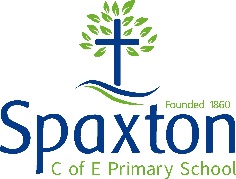 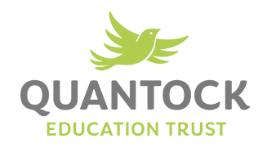 Autumn Autumn Spring Spring Summer Summer Year 5&6 - PeregrineYear 5&6 - PeregrineYear 5&6 - PeregrineYear 5&6 - PeregrineYear 5&6 - PeregrineYear 5&6 - PeregrineYear 5&6 - PeregrineASpace Race Space Race Ancient times Ancient times Myths & Legends/Ancient GreeceMyths & Legends/Ancient GreeceBRomans Romans Disasters Disasters Art through the ages Art through the ages Year 3&4 - KingfisherYear 3&4 - KingfisherYear 3&4 - KingfisherYear 3&4 - KingfisherYear 3&4 - KingfisherYear 3&4 - KingfisherYear 3&4 - KingfisherAPoverty (everyday people) beyond 1066Poverty (everyday people) beyond 1066Human BodyHuman BodyThe middle East/Egyptians The middle East/Egyptians BEurope Europe Saxons v’s Vikings Saxons v’s Vikings Water/local history Water/local history Year R,1&2 – Starlings Year R,1&2 – Starlings Year R,1&2 – Starlings Year R,1&2 – Starlings Year R,1&2 – Starlings Year R,1&2 – Starlings Year R,1&2 – Starlings AMinibeasts Weather Save the planet People Castles Royalty BMakingCelebrations London Great fire of London Other cultures Other cultures CFood Guy Fawkes Memories Outside Animals Seaside 